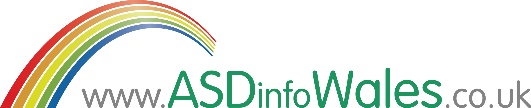 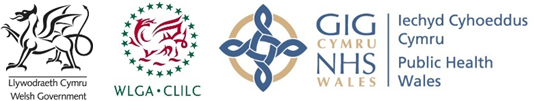 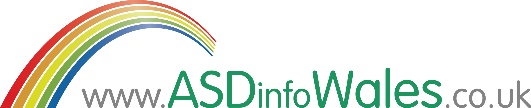 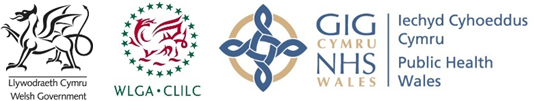 Sample Referral FormASD Diagnostic Assessment for Children and Young PeopleReferral FormPlease return completed referral forms to: Name		xxxAddress		xxxAddress		xxxTown		xxx	Postcode	xxxOr email to 	xxx Consent (to be completed by parent or carer)Name of child:Name of child:Date of birth:Date of birth:Address of child:Address of child:Hospital Number:Hospital Number:Parent / Carer Name:Parent / Carer Name:Telephone number:Telephone number:School / College:School / College:Other professionals involved:Other professionals involved:Signs and Symptoms of ASD :Signs and Symptoms of ASD :Signs and Symptoms of ASD :Signs and Symptoms of ASD :Social Communication:Include details of level and use of language, level of understanding, use of gesture, body language, facial expression tone of voice and eye contactSocial Communication:Include details of level and use of language, level of understanding, use of gesture, body language, facial expression tone of voice and eye contactSocial Communication:Include details of level and use of language, level of understanding, use of gesture, body language, facial expression tone of voice and eye contactSocial Communication:Include details of level and use of language, level of understanding, use of gesture, body language, facial expression tone of voice and eye contactSocial InteractionInclude details of level of interests in other, ability to seek and provide comfort, empathy, understanding of social rules such as turn takingSocial InteractionInclude details of level of interests in other, ability to seek and provide comfort, empathy, understanding of social rules such as turn takingSocial InteractionInclude details of level of interests in other, ability to seek and provide comfort, empathy, understanding of social rules such as turn takingSocial InteractionInclude details of level of interests in other, ability to seek and provide comfort, empathy, understanding of social rules such as turn takingSocial imaginationInclude details of issues with imaginative play or creativitySocial imaginationInclude details of issues with imaginative play or creativitySocial imaginationInclude details of issues with imaginative play or creativitySocial imaginationInclude details of issues with imaginative play or creativityRoutines, Restricted Interests and Repetitive behavioursInclude any difficulties with changes, repetitive behaviours, stereotyped movements and specialist interestsRoutines, Restricted Interests and Repetitive behavioursInclude any difficulties with changes, repetitive behaviours, stereotyped movements and specialist interestsRoutines, Restricted Interests and Repetitive behavioursInclude any difficulties with changes, repetitive behaviours, stereotyped movements and specialist interestsRoutines, Restricted Interests and Repetitive behavioursInclude any difficulties with changes, repetitive behaviours, stereotyped movements and specialist interestsSensory IssuesInclude any unusual responses to sensory stimuliSensory IssuesInclude any unusual responses to sensory stimuliSensory IssuesInclude any unusual responses to sensory stimuliSensory IssuesInclude any unusual responses to sensory stimuliAntenatal and perinatal history:Include any significant history including risk factors for ASDAntenatal and perinatal history:Include any significant history including risk factors for ASDAntenatal and perinatal history:Include any significant history including risk factors for ASDAntenatal and perinatal history:Include any significant history including risk factors for ASDDevelopmental milestones:Include any significant issuesDevelopmental milestones:Include any significant issuesDevelopmental milestones:Include any significant issuesDevelopmental milestones:Include any significant issuesRelevant medical history:include information from any previous assessmentsRelevant medical history:include information from any previous assessmentsRelevant medical history:include information from any previous assessmentsRelevant medical history:include information from any previous assessmentsAny other relevant information:Any other relevant information:Any other relevant information:Any other relevant information:Do any of the following (either currently or historically) apply to the child? (Please tick and give details under “any other relevant information”.)Do any of the following (either currently or historically) apply to the child? (Please tick and give details under “any other relevant information”.)Do any of the following (either currently or historically) apply to the child? (Please tick and give details under “any other relevant information”.)Do any of the following (either currently or historically) apply to the child? (Please tick and give details under “any other relevant information”.)Looked after childLooked after childLooked after childChild protection concernsChild protection concernsChild protection concernsStatement of Special Educational Needs (SEN)Statement of Special Educational Needs (SEN)Statement of Special Educational Needs (SEN)Referrer name and address:Referrer name and address:Referrer name and address:Referrer name and address:Signed:DateDateDateI consent to this referral and the referral process has been explained to me (please tick to indicate consent)I consent to the assessment team contacting the following professionals for information about my child: (if you consent to them being contacted, please list names and contact details of others involved in your child’s care – including school / college)I consent to the assessment team contacting the following professionals for information about my child: (if you consent to them being contacted, please list names and contact details of others involved in your child’s care – including school / college)If your child has previously seen a professional for an assessment, please give details below:If your child has previously seen a professional for an assessment, please give details below:Signed: Date: